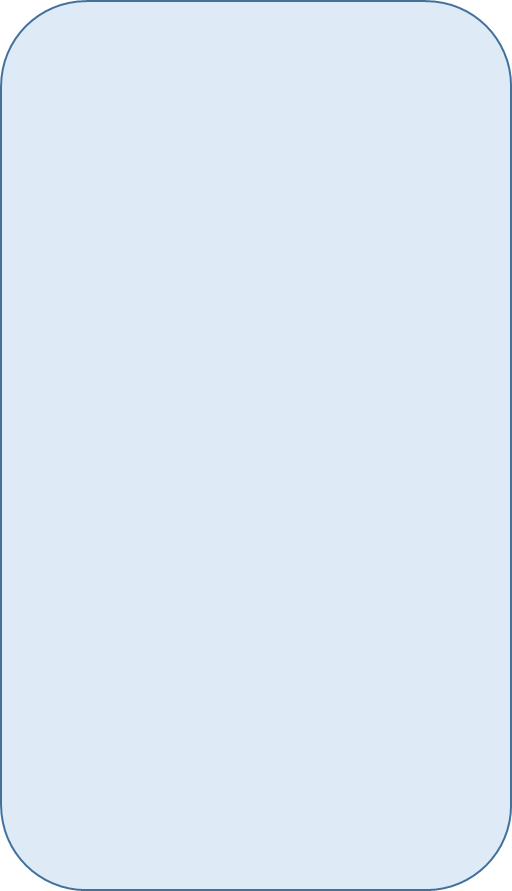 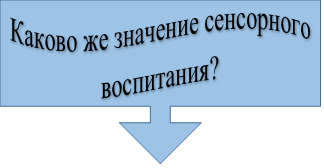 - это база для интеллектуального развития; - помогает сгруппировать хаотичную информацию, полученную ребенком при взаимодействии с внешним миром;  - подготавливает и адаптирует к быту;- обеспечивает усвоение сенсорных эталонов; - помогает развить наблюдательность;- повышает уровень внимания;- положительно воздействует на развитие зрительной, слуховой, моторной, образной и др. видов памяти.- развивает чувство эстетики; - помогает развить воображение;- открывает перед ребенком неожиданные способы предметно-познавательной деятельности;- улучшает качество усвоения навыков учебной деятельности.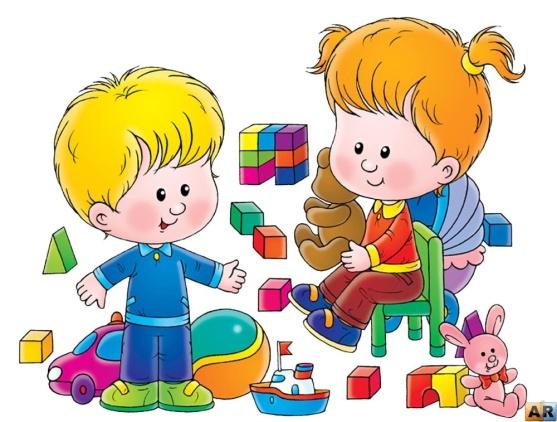 Мир входит в сознаниечеловека лишь через дверьорганов внешних чувств.Если она закрыта, то он неможет – войти в него, не можетвступить с ним в связь.Мир тогда не существует для сознания.Б.ПрейерМБДОУ детский сад № 385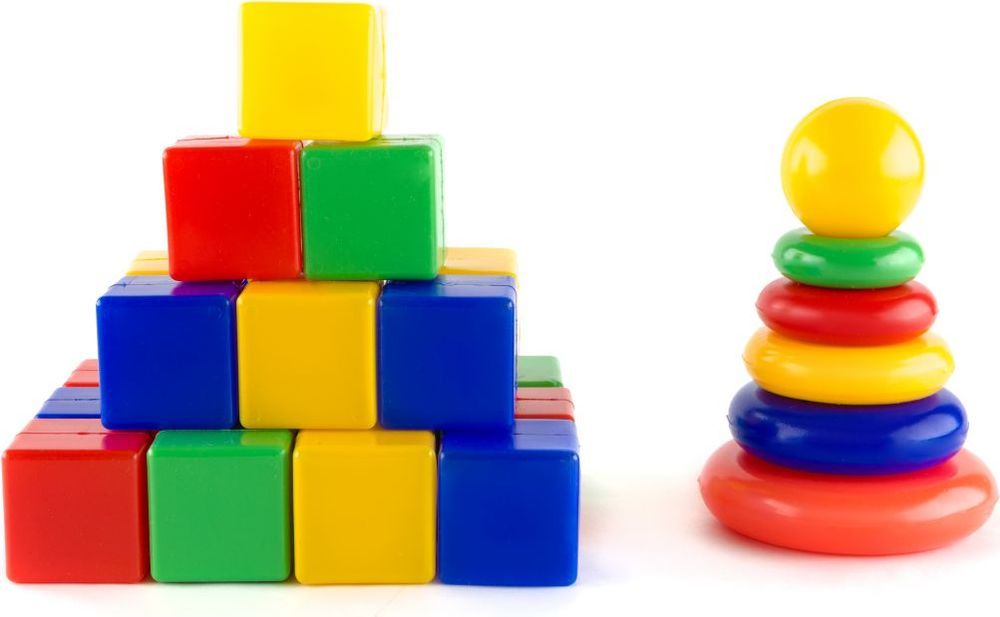 Воспитатель:Чугунова З.И.        Сенсорное развитие ребенка           - это развитие его восприятия и формирование представлений о внешних свойствах предметов: их форме, цвете, величине, положении в пространстве, а также запахе, вкусе. Сенсорное   развитие осуществляется только в процессе сенсорного воспитания.         Сенсорное воспитание – целенаправленный процесс, в ходе, которого при организации, правильного педагогического взаимодействия развивается восприятие, накапливается сенсорный опыт ребенка, формируются представления об окружающем мире. Результатом сенсорного воспитания является сенсорное развитие ребенка.Существуют следующие виды сенсорных ощущений:зрительные, слуховые, осязательные,обонятельные, вкусовые. 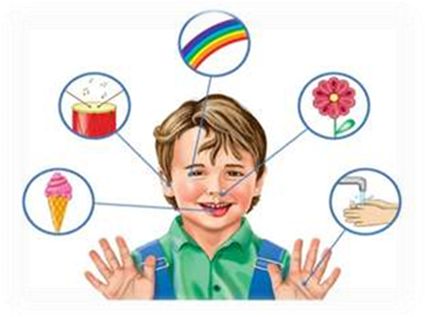 Большое значение в сенсорном воспитании имеет формирование у детей представлений о сенсорных эталонах - общепринятых образцах внешних свойств предметов.В качестве сенсорных эталонов цвета выступают семь цветов спектра и их оттенки по светлоте и насыщенности. В качестве эталонов формы — геометрические фигуры.В качестве эталонов величины — метрическая система мер. В слуховом восприятии эталонами являются звуковысотные отношения, фонемы родного языка, музыкальные ноты и др. Во вкусовом восприятии выделяют четыре основных вкуса (соленый, сладкий, кислый, горький). В обонятельном восприятии имеет место узкоспециальное деление запахов на сладкие и горькие, свежие, легкие и тяжелые запахи и т. п.Тактильные – осязательные ощущения, посредством прикосновений, ощупывания различных по фактуре материалов, поверхности различных предметов, определение формы предмета на ощупь, температурные ощущения, барические ощущения (вес, тяжесть). 